Al Signor  SINDACO  del Comune di San Pancrazio Salentino DOMANDA DI PARTECIPAZIONE ALL’AVVISO PUBBLICO PER LA CONCESSIONE GRATUITA DEGLI IMMOBILI CONFISCATI ALLA CRIMINALITA’ ORGANIZZATA D. LGS 159/2011 e succ. mod. ed integ.Il/ La  sottoscritt_______________________________________________________________(cognome e nome)Nato/a a ____________________________________________il ________________________Residente a __________________________________________   Prov. __________________In Via__________________________________________ nr.____________________________Tel.____________________________ cell. _________________________________________In qualità di       _______________________________________________________________                                                                 (specificare il ruolo svolto)MANIFESTA L’interesse alla concessione gratuita degli immobili confiscati alla criminalità organizzata messi a bando con il presente avviso.DICHIARADi avere all’interno dello statuto la previsione tra le attività di interesse generale le attività di PROTEZIONE CIVILE;Di avere l’iscrizione all’Albo Territoriale della Regione Puglia n. _____ del________;Di avere in dotazione attrezzature e mezzi idonei a svolgere attività di PROTEZIONE CIVILE _______________________________________________________________________________________________________________________________________________________________________________________________________________________ ;                                               (indicare li mezzi , le attrezzature e le risorse umane impiegate)Di presentare progetti di servizi e attività con tematiche prioritarie di Protezione Civile di cui trarrà beneficio l’intera comunità;Di avere una comprovata esperienza come da curriculum allegato. Il/La sottoscritto/a, presa visione dell’informativa sul trattamento dei dati personali presente sul sito web istituzionale e negli uffici del Comune di San Pancrazio Salentino (Titolare del Trattamento), dichiara di essere informato/a che i dati personali raccolti saranno trattati, anche con strumenti informatici, esclusivamente nell’ambito della richiesta o del procedimento amministrativo per il quale il presente documento viene compilato. Il trattamento è necessario per adempiere ad un obbligo legale al quale è soggetto il Comune, nonché per l'esecuzione di un compito di interesse pubblico (ovvero di “rilevante interesse pubblico” nel caso di trattamento di categorie particolari di dati o di dati giudiziari) o connesso all'esercizio di pubblici poteri. I dati potranno essere comunicati ad altri soggetti, pubblici o privati che per legge o regolamento sono tenuti a conoscerli o possono conoscerli e saranno trattati in conformità alle norme sulla conservazione della documentazione amministrativa (nel rispetto del Piano di conservazione e scarto dell’Ente). Il conferimento di tali dati è obbligatorio per dar corso alla richiesta o al procedimento di Suo interesse. Per esercitare i diritti di cui agli artt. 15-22 del Reg. UE 2016/679 contattare l’ufficio protocollo del Comune o il suo Responsabile della Protezione dei Dati (service@team-dpo.it).Per maggiori informazioni sul trattamento dei dati personali consultare le specifiche privacy policy sul sito web istituzionale del Comune. STATUTO DEL/DEI SOGGETTO/I CHE MANIFESTANO L’INTERESSE ALL’AVVISO PUBBLICO;COPIA ISCRIZIONE ALL’ALBO TERRITORIALE DELLA REGIONE PUGLIA;CURRICULUM DEL/DEI SOGGETTO/I DA CUI SI EVINCE  LA COMPROVATA ESPERIENZA;COPIA CARTA D’IDENTITA’ E CODICE FISCALE DEL RICHIEDENTE.San Pancrazio Salentino, lì…………………..             IL RICHIEDENTE  ………………………………..                    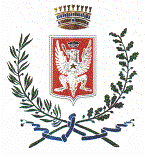 COMUNE DI SAN PANCRAZIO SALENTINO ( PROVINCIA DI BRINDISI ) C.A.P.72026 SERVIZIO POLIZIA LOCALE-RANDAGISMO- tel. 0831-6606026 SI ALLEGANO  (obbligatoriamente)